PODZIMNÍ DRUŽINOVÝ PĚTIBOJ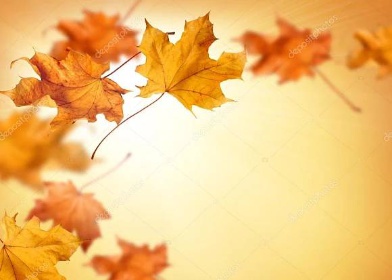 Ahoj děti, až budete mít hotové všechny úkoly, které vám zadají vaše paní učitelky, tak běžte ven. Abyste se venku nenudily, připravily jsme pro vás stopovačku.     Start je v Líšnici na plážičce u rybníka U Spáleného mlýna. Čeká vás celkem 5 úkolů, které jsou cestou značeny fialovými fáborky. Na cestu potřebujete jen dobrou náladu, oblečení do lesa a hodit se bude foťák nebo telefon. (to abyste nám mohly poslat fotky).Stejně jako při jarní družinové hře dokážeme, že i když nechodíme společně do školy a do družiny, můžeme zvládnout společné dílo.Moc vás prosíme, celou cestu dávejte pozor na sebe, ale i na značení a všechny věci na jednotlivých stanovištích.Kdyby někde něco chybělo, nebo chyběly fáborky, dejte nám, prosím, hned vědět (zavolejte nám). My vše co nejrychleji napravíme.HRU SI UŽIJTE A PROSÍME, POSÍLEJTE FOTKY (na naše telefonní čísla).                                                          Adélka a Martina